                                            ПЕРЕЧЕНЬ НЕОБХОДИМЫХ ДОКУМЕНТОВ ПРИ                                         ПОСТУПЛЕНИИ НА СТАЦИОНАРНОЕ ОБСЛУЖИВАНИЕ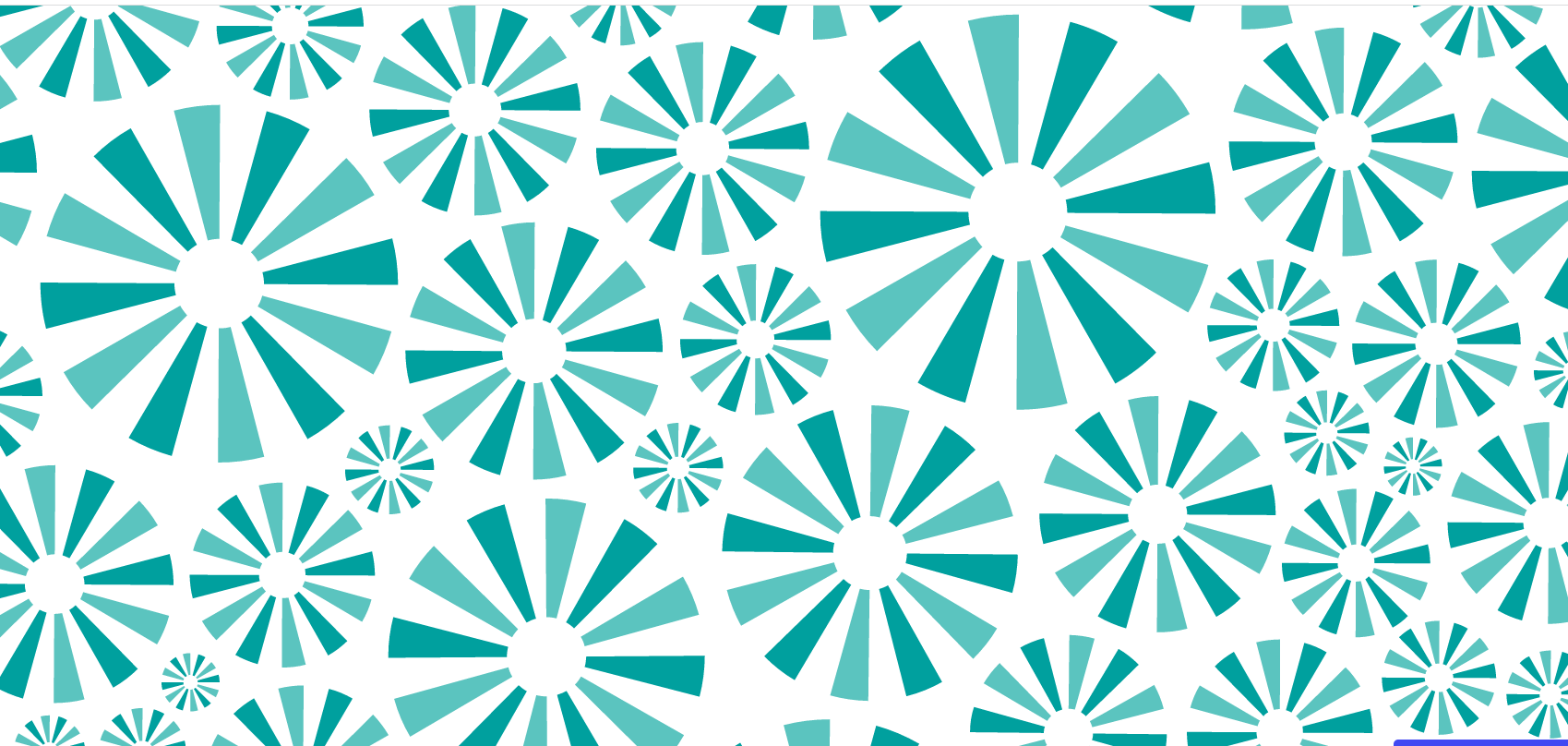 № п/пДокумент1Решение о признании нуждающимся в социальном обслуживании в стационарной форме.2Направление (путевка)  Департамента труда и социальной защиты населения города Москвы, выданное (ая) гражданину.3Паспорт гражданина РФ или иной документ, удостоверяющий личность .Индивидуальная программа предоставления социальных услуг (ИППСУ).4Документ, подтверждающий регистрацию в системе индивидуального (персонифицированного) учета (страховое свидетельство обязательного пенсионного страхования – СНИЛС.5Полис обязательного медицинского страхования – полис ОМС.6Удостоверение (свидетельство), подтверждающее право на меры социальной поддержки, установленные законодательством Российской Федерации для отдельных категорий граждан.7Справка (установленного образца) медико-социальной экспертизы об инвалидности гражданина – справка БМСЭ, или сведения, подтверждающие факт установления инвалидности гражданину (при наличии).8Индивидуальная программа реабилитации (абилитации) ИПР/ИПРА или сведения, содержащие рекомендации по реабилитации или абилитации гражданина (при наличии).9Карта функциональной диагностики (карта типизации).10Пенсионное удостоверение.11Социальная карта москвича.12Документ об образовании (при наличии).13Трудовая книжка (при наличии).14Военный билет (при наличии).15Справка об освобождении из мест лишения свободы (при наличии).16Выписка из Единого жилищного документа (ЕЖД) (или выписка из домовой книги и финансовый лицевой счет) с обязательной отметкой о всех сделках, произведенных с квартирой, в которой зарегистрирован гражданин или справка из единого информационно – расчетного центра административного округа Москвы (ЕИРЦ).17Справка ведомства осуществляющего пенсионное обслуживание (ПФ,МО, ФСБ, МВД, госслужащие)18Удостоверение (при наличии): УВОВ, ИВОВ, ВВОВ, вдовы УВОВ, ветерана труда, на льготы и т.д.19Сберегательная книжка (при наличии).20Справка ГУ- ОПФР по г. Москве и Московской области о праве на получение социальной услуги - справка НСУ (при наличии).21Надлежащим образом заверенная копия договора о социальном обслуживании в стационарной форме (по прежнему месту обслуживания), с обязательным указанием размера оплаты за социальное обслуживание (при переводе из одной стационарной организации в другую).22Справка о среднедушевом доходе.23Сведения о доходах гражданина и членов его семьи за последние 12 календарных месяцев.24Справка о размере пенсии, выданная территориальным органом Пенсионного фонда Российской Федерации или иным органом, осуществляющим пенсионное обеспечение.25Сведения о размере пенсии гражданина и членов его семьи.26Акт материально-бытовых и социальных условий проживания до поступления в Учреждение.27Выписка из протокола заседания Комиссии по рассмотрению обращений граждан о предоставлении соц. услуг в стационарной форме (Департамента труда и социальной защиты населения города Москвы).28Заявление о предоставлении социальных услуг.ДОПОЛНИТЕЛЬНЫЕ ДОКУМЕНТЫ  ВСЛУЧАЕ ПОСТУПЛЕНИЯ НЕДЕЕСПОСОБНОГО ГРАЖДАНИНАДОПОЛНИТЕЛЬНЫЕ ДОКУМЕНТЫ  ВСЛУЧАЕ ПОСТУПЛЕНИЯ НЕДЕЕСПОСОБНОГО ГРАЖДАНИНАДОПОЛНИТЕЛЬНЫЕ ДОКУМЕНТЫ  ВСЛУЧАЕ ПОСТУПЛЕНИЯ НЕДЕЕСПОСОБНОГО ГРАЖДАНИНА1.Паспорт опекуна или попечителя в случае поступления недееспособного или ограниченно дееспособного гражданина2.Решение суда о признании гражданина недееспособным или ограниченно дееспособным (для недееспособных или ограничено дееспособных)3.Акт органа опеки и попечительства о назначении опекуна или попечителя, либо о помещении совершеннолетнего подопечного под надзор в организацию социального обслуживания, предоставляющую социальные услуги в стационарной форме.4.Правоустанавливающие документы на жилое помещение или иное недвижимое имущество (свидетельство о государственной регистрации права собственности, договор социального  найма жилого помещения, ордер).5.Договоры об использовании жилых помещений, принадлежащих совершеннолетнему подопечному на праве собственности.6.Опись имущества совершеннолетнего подопечного гражданина  и документы, содержащие сведения о лицах, отвечающих за  его сохранность.7.Акты о проверке условий жизни совершеннолетнего недееспособного гражданина или об исполнении попечителем своих обязанностей.8.Договоры об открытии на имя совершеннолетнего подопечного счетов в кредитных организациях.9.Документы, содержащие сведения о наличии и месте жительства (месте нахождения) близких родственников.10.Договоры (купли-продажи, доверительного управления имуществом, поручения, иные договоры), заключенные в интересах совершеннолетнего подопечного - оригиналы.11.Свидетельство о праве на наследование.12.Справка с места работы (учебы) совершеннолетнего подопечного.13.Иные документы, связанные с представительством интересов недееспособного (при наличии)